ИнформацияБУ «Центр социальной помощи семье и детям «Зазеркалье» о численности получателей и объеме предоставленных социальных услуг за 1 квартал 2017 годаЧисленность получателей социальных услугОбъем предоставленных социальных услугИсполнитель: специалист по социальной работе организационно-методического отделения Царёва Наталья АлексеевнаПоказательКоличество получателеи социальных услугКоличество получателеи социальных услугПоказательутверждено в государственном задание на годисполнено на отчетную датуОбщее количество граждан, получивших социальные услуги в полустационарной форме, из них11 1862 736граждане, признанные нуждающимися в социальном обслуживании, обратившиеся за предоставлением социальных услугграждане, признанные нуждающимися в социальном обслуживании, обратившиеся за предоставлением социальных услуг892граждане,	обслуженные	в рамках	профилактики обстоятельств, обусловливающих нуждаемость в социальном обслуживанииграждане,	обслуженные	в рамках	профилактики обстоятельств, обусловливающих нуждаемость в социальном обслуживании1 844Виды социальных услугКоличество оказанных социальных сл г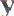 Общее количество оказанных социальных услуг, в том числе33 923полустационарное социальное обслуживание:26 289- социально-бытовые16 188- социально-медицинские1 352- социально-психологические1 523- социально-педагогические5 272- социально-правовые1 949- социально-трудовые5прочие услуги6 059срочное социальное обслуживание1 575